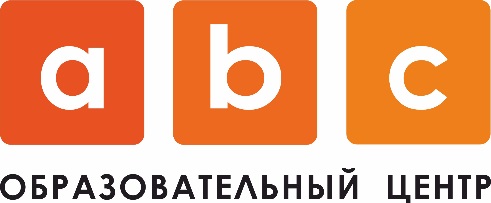 Полное наименование: ЧАСТНОЕ УЧРЕЖДЕНИЕДОПОЛНИТЕЛЬНОГО ОБРАЗОВАНИЯ «Образовательный центр «Эй-Би-Си»ИНН 3808005735 КПП: 380801001ОГРН: 1033801004930 ОКПО: 16619055Фактический адрес: ул. Марата, 54e-mail: pr@abc-irk.ruПеречень оказания образовательных услуг по реализации образовательных программ:ПрограммаОбучающихсяLetterland (Страна букв)35Cookie14Playway (Дорога игр)13Smart junior 3 (Умный ребенок 3)77Family &Friend 2 (Семья и друзья 2)69Family &Friend 3 (Семья и друзья 3)83Family &Friend 4 (Семья и друзья 4)59Friends 2 (Друзья 2)42To The Top 1 (Будь лучше 1)59To The Top 2 (Будь лучше 2)60To The Top 2 (Будь лучше 2)60New English File Pre-Intermediate (Новый английский материал почти знающий)57New English File Intermediate (Новый английский материал знающий)66New English File Upper-Intermediate (Новый английский материал продвинутый)84Traveler beginners (Начинающий путешественник)39Traveler beginners (Начинающий путешественник)39Traveler beginners (Начинающий путешественник)39Traveler elementary (Знающий путешественник)15Traveler elementary (Знающий путешественник)15Traveler elementary (Знающий путешественник)15